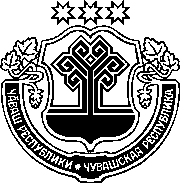 ЗАКОНЧУВАШСКОЙ РЕСПУБЛИКИО ДЕТЯХ ВОЙНЫПринятГосударственным СоветомЧувашской Республики16 апреля 2020 годаСтатья 1. Предмет регулирования настоящего ЗаконаНастоящий Закон определяет категорию граждан Российской Федерации, проживающих на территории Чувашской Республики, которым присваивается статус "дети войны" (далее – дети войны), а также устанавливает меры социальной поддержки детям войны.Статья 2. Статус "дети войны" Гражданам Российской Федерации, родившимся в период с 22 июня 1927 года по 3 сентября 1945 года на территории СССР и проживающим на территории Чувашской Республики, присваивается статус "дети войны".Статья 3.	Меры социальной поддержки детей войны 1. Дети войны имеют право на предоставление следующих мер социальной поддержки:1) преимущество при приеме в организации социального обслуживания, предоставляющие социальные услуги в стационарной форме, полустационарной форме;2) внеочередной прием на обслуживание организациями социального обслуживания, предоставляющими социальные услуги в форме социального обслуживания на дому;3) внеочередное оказание медицинской помощи в медицинских организациях, подведомственных органу исполнительной власти Чувашской Республики, осуществляющему государственную политику в сфере здравоохранения.2. Меры социальной поддержки, предусмотренные настоящей статьей, предоставляются при предъявлении удостоверения.Статья 4.	Удостоверение лицам, которым присваивается статус 
"дети войны"1. Лицам, которым в соответствии со статьей 2 настоящего Закона присваивается статус "дети войны", выдается удостоверение.2. Образец и описание удостоверения, порядок его выдачи утверждаются Кабинетом Министров Чувашской Республики.Статья 5.	Финансовое обеспечение настоящего ЗаконаФинансирование расходов, предусмотренных настоящим Законом, осуществляется за счет средств республиканского бюджета Чувашской Республики.Статья 6. Порядок вступления в силу настоящего ЗаконаНастоящий Закон вступает в силу по истечении десяти дней после дня его официального опубликования. г. Чебоксары16 апреля 2020 года№ 23Временно исполняющийобязанности ГлавыЧувашской Республики– О. Николаев